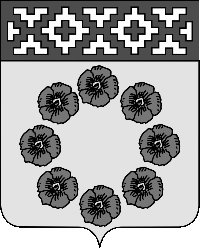 Администрация Пестяковского муниципального района Ивановской области 155650    р.п. Пестяки   ул. Ленина 4                      E-mail: rayadm01@mail.ru ; www.pestyaki.ru «    » ноября 2022 г.     №                                                                                           Совет Пестяковского                                                                                              городского поселения                                                                                Ивановской области	Гоголеву А.В.Уважаемый Александр Валерьевич!Администрация Пестяковского муниципального района направляет Вам представление к внеочередному проекту решения Совета Пестяковского городского поселения «О внесении изменений в решение Совета Пестяковского городского поселения от 21.12.2021г. № 117 «О бюджете Пестяковского городского поселения на 2022 год и на плановый период 2023 и 2024 годов».В соответствии с Бюджетным кодексом Российской Федерации, Бюджетным процессом Пестяковского городского поселения от 24.03.2016г. № 67 внесены следующие изменения и дополнения. Доходы, расходы не увеличились, дефицит не изменился.РасходыОбщий объем расходов на реализацию муниципальных программ Пестяковского городского поселения на 2022 год не увеличился.     1. В рамках муниципальной программы «Комплексное развитие систем коммунальной инфраструктуры в Пестяковском городском поселении» внутри подпрограммы «Благоустройство территории Пестяковского городского поселения» перенаправлены денежные средства в сумме 100 000,00 руб., с мероприятия «Содержание уличного освещения Пестяковского городского поселения» в связи с неиспользованием денежных средств предусмотренных на проект и технические условия по дополнительному уличному освещению, на мероприятие «Расходы и услуги, связанные с проведением праздничных мероприятий» на установку и украшение новогодней елки.внутри подпрограммы «Ремонт и содержание дорог общего пользования Пестяковского городского поселения» перенаправлены денежные средства в сумме 100 000,00 руб., с мероприятия «Проведение строительного контроля автомобильных дорог общего пользования Пестяковского городского поселения» в связи с экономией денежных средств от проведенного электронного аукциона от строительного контроля на мероприятие «Уплата неустойки (штрафа, пени) за нарушение законодательства» на уплату неустойки по претензии ООО «ДОРСТРОЙ-44» от 26.10.2022г. за ремонт дорог ул. Мира, ул. Социалистическая по муниципальным контрактам №41 от 29.06.2022г и № 53 от 29.07.2022г.Соответственно внесены изменения в приложения:№ 4 «Распределение бюджетных ассигнований по целевым статьям (муниципальным программам Пестяковского городского поселения), группам, подгруппам видов расходов классификации расходов бюджета Пестяковского городского поселения на 2022 год»;№ 6 «Ведомственная структура расходов бюджет Пестяковского городского поселения на 2022 год»;Представлять проект решения Совета Пестяковского городского поселения «О внесении изменений в решение Совета Пестяковского городского поселения от 21.12.2021г. № 117 «О бюджете Пестяковского городского поселения на 2022 год и на плановый период 2023 и 2024 годов» на заседании Совета будет начальник Финансового отдела И.Е. Тюрикова.ГлаваПестяковского муниципального района                                                                  А.Н. Груздев 